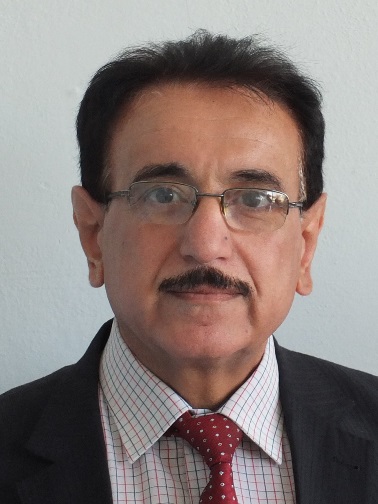 الكلية: الطب البشريالاسم:   جهاد قزحجوال : 0944717680بريد الكتروني:  jehadkazah@hotmail.comالمرتبة العلمية:  أستاذالاختصاص:أطفال /   طب حديثي الولادةاسم الجامعة :جامعة فريدريش شيللرعنوان الجامعة:  ألمانيا  , مدينة يناالصفة العلمية أو الإدارية:رئيس شعبة الباطنة  بجامعة القلمون حالياًالاهتمامات العلمية والبحثية: طب الأطفال / طب حديثي الولادةالاهتمامات العلمية والبحثية: طب الأطفال / طب حديثي الولادةالمناصب العلمية والإدارية: رئيس شعبة الخديج والوليد بمشفى الأطفال بجامعة دمشق  سابقاالمناصب العلمية والإدارية: رئيس شعبة الخديج والوليد بمشفى الأطفال بجامعة دمشق  سابقا